INSTRUCTION MANUALRemote Meter: MT50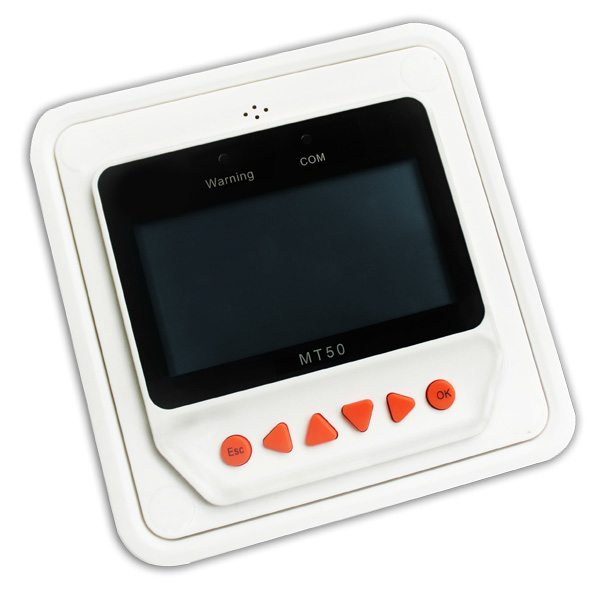 Thank you very much for selecting our product!This manual offers important information and suggestions with respect to installation, use and troubleshooting, etc. Please read this manual carefully before using the product.Remote MeterMT50Remote meter (Model MT50) is available to connect with solar controllerLSxxxxB, VSxxxxB and TracerxxxxB.Contents  1 Important Safety Instructions 	SAVE THESE INSTRUCTIONS:This manual contains important safety, installation and operating instructions for the Remote Meter.General safety informationPlease inspect the MT50 thoroughly after it is delivered. If any damage is seen, please notify the shipping company or our company immediately. A photo of the damage may be helpful.Read all instructions and cautions in the manual before starting the installation.Keep the MT50 away from rain, exposure, severe dust, vibrations,corrosive gas and intense electromagnetic interference.Do not allow water to enter remote meter.There are no user serviceable parts inside the controller. Do not disassemble or attempt to repair it.  2 General Information 	2.1 FeaturesThe new-generation remote display unit MT50 for LSxxxxB, VSxxxxB and TracerxxxxB controllers is an associated display device which supports boththe latest communication protocol and the voltage technology standard of solar controllers. The products have many excellent functions:Automatic identify and display the type,  model and relevant parameterdata of controllers;Real-time display the operational data and working status of the connection devices in digital, graphic and textual forms by a large-screen multifunction LCD;Direct, convenient and rapid operation of six navigation function keys;Both data and power flowing on the same lead, no need for external power;Real-time data monitoring and remote load switchover of the controllers, and data browse and modification of device parameters, charge control parameters and load control parameters;Real-time display and acoustic alarm of failure information of the connection devices;Longer communication distance based on RS485.Main functionsFunctions like the real-time monitoring of the operational data and working status of a controller, the browse and modification of charge/discharge control parameters, the setting of device parameters and load control parameters and the restoration of factory defaults, based on LCD display and functional key operation.RecommendationsPlease confirm that MT50 is only allowed to connect with our LSxxxxB, VSxxxxB and TracerxxxxB series controllers before purchase;Please do not install MT50 in a situation with strong electromagneticinterference.  3 Installation 	mm(inches)  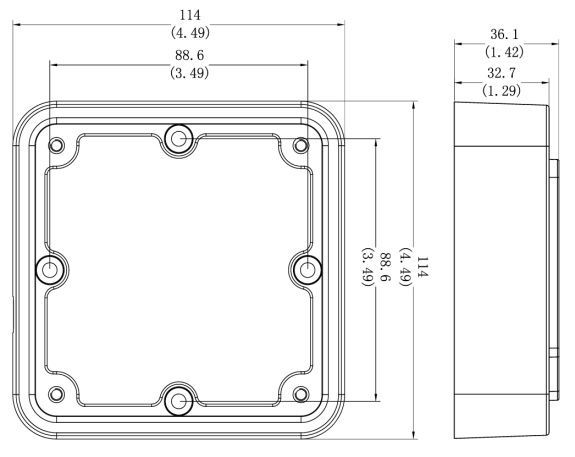 Frame Mount DimensionsWall installation stepsStep1: Locate and drill screw holes based on the Frame Mounting dimension of the base, and erect the plastic expansion bolts;Step 2: Use four ST4.2×32 self-tapping screws to fix the Frame;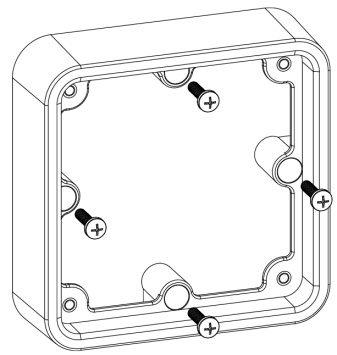 Frame MountingStep 3: Use four M4×8 pan head screws to mount MT50 Surface on the Frame;Step 4: Mount the four associated screw plugs into the screw holes. 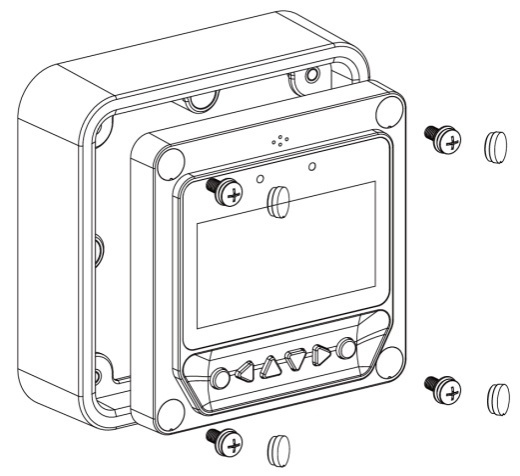 Surface MountingSteps of surface mounting:Step 1: Locate and drill screw holes based on the installation size of the Surface;Step 2: Use four M4×8 cross recessed pan head screws with M4 nuts to mount MT50 Surface onto the panel;Step 3: Mount the four associated white screw plugs into the screw holes.Surface mounting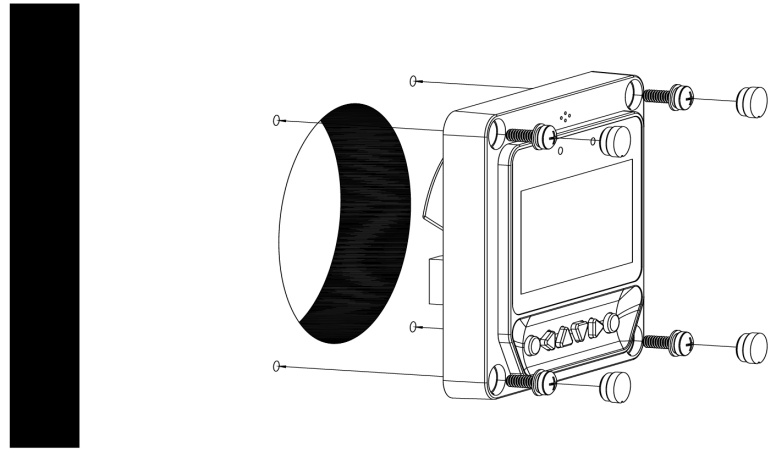 Notice: Take full consideration of the plugging/unplugging space of the communication cable and the length of the cable during installation to see if they are appropriate.  4 Product Features 	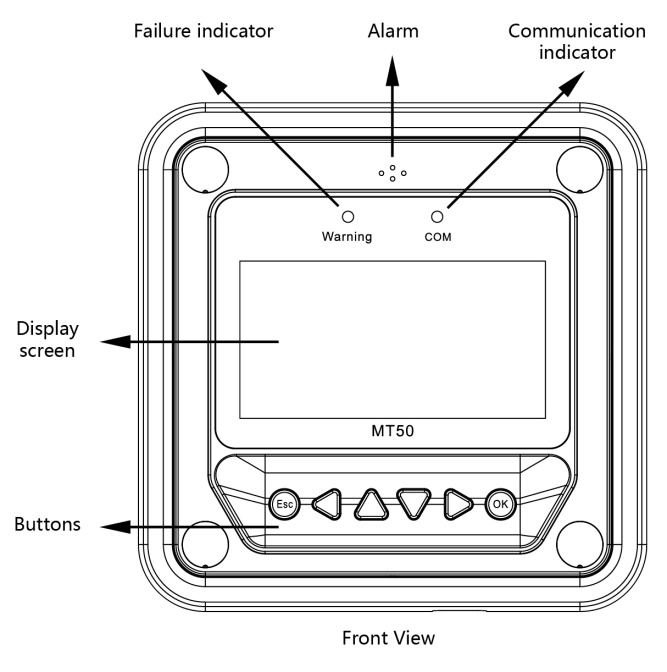 RS485 communication and power interface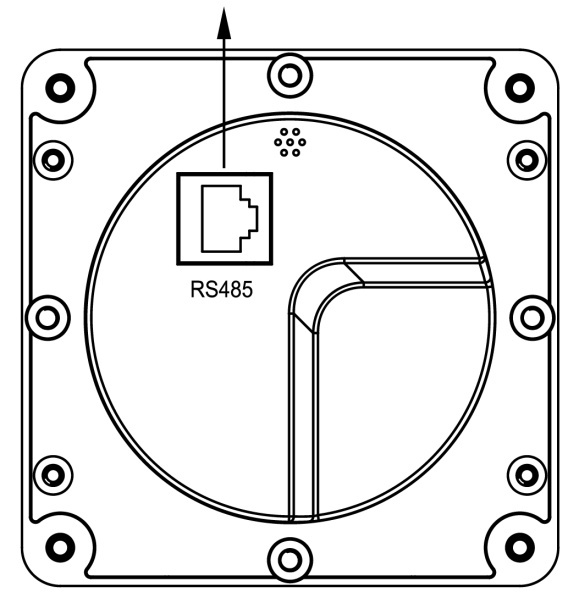 Rear ViewFailure indicatorFailure indicator flashes in case of failure of the connection devices. Forfailure information please check the Controller Manual.AlarmFault audible alarm, could be activated or deactivated.Communication indicatorIndicate communication status when MT50 is connected with the controller.Display screenMan-machine interaction operation interface.ButtonsThe Meter buttons includes four navigation buttons and two operational buttons. See the specific directions in the Operational Manual.RJ45 communication and power interfacesCommunication and power supply cable interfaces, used for communication connection with controllers.Note: Please use the communication plug which is marked with “MT” to connect MT504.1 Monitoring screen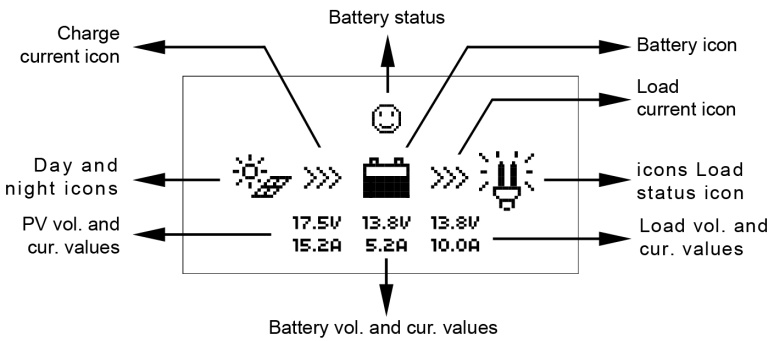 Day and night icons-Night，- Day: The threshold voltage is 1V. Higher than 1V is daytime. 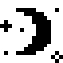 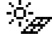 Charge current iconThe icon is dynamically if there is charge current.Battery iconThe battery capacity is dynamically displayed based on the SOC value calculated by the controllers.Note: When the battery is in over discharge status, the icon displayed is“ ”.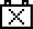 Battery status icons-Normal voltage, -Under voltage, -Over discharge.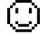 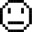 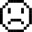 Load current iconThe icon is dynamically if there is discharge current.Load status icon- Load ON, - Load OFF.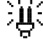 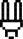 5 Operation 	5.1  Buttons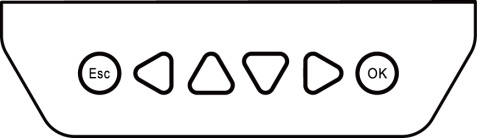 The buttons are respectively (from left to right) “ESC”, “Left”, “Up”, “Down”, “Right” and “OK “buttons, the operation is described in the schematic operation diagram below: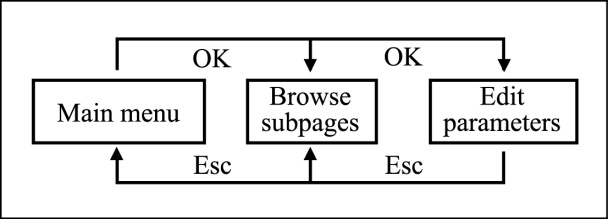 Schematic operation diagramThe default entry page is the browse mode.Pressing  button and inputting the correct password to enter the modification mode;  and  buttons could be used to move the cursor,   and  buttons could be used to modify the parameter values when the cursor is located at the current place;  and  buttons could be finally used to respectively confirm and cancel the modification of the control parameters.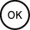 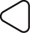 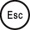 5.2  Main menu“Up” and “Down” buttons are respectively used to move the cursor to select the menu items, “OK” and “ESC” buttons are respectively used to enter or exit the corresponding pages of the menu items.MonitoringDevice Info. 3Testoperation 4 Control Para.Load setDevice Para.Device PSW 8Charge ModeFactory ResetFailure Info. 11Meter Para.Real-time monitoringThere are 14 pages under real-time monitoring. Please check it as below: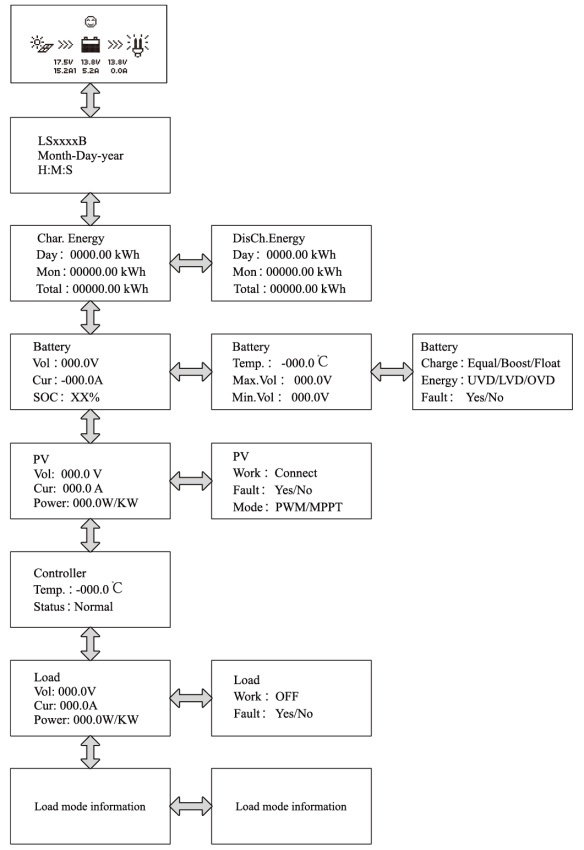 Operational tips:  and   buttons are respectively used to turn the browse page upward and downward, while   and   buttons are respectively used to turn the interfaces left and right.5.4  Device informationThe product model, parameters and SN code of the controllers are displayed below: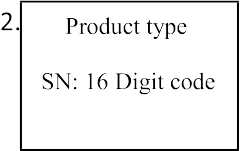 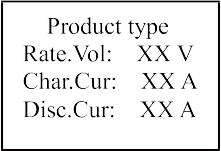 Operational tips:   and  buttons are respectively used to turn the browse page upward and downward.Test operationLoad switch test operation is conducted on the connection solar controller to see if the load output is normal. The test operation does not affect the working settings under actual load, which means that the solar controller will exit from the test modewhen exiting the operational interface of the test.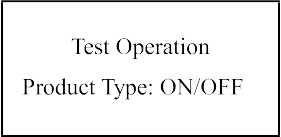 Operational tips: Enter the page and input correct password; use  and  buttons to modify the ON/OFF status values, while use  and  buttons respectively to confirm and cancel the test operation.Control parameterBrowse and modification operations are conducted over the control parameters of solar charge controller. See the scope of parametermodification in control parameters table, and the page of control parametersin the diagram below: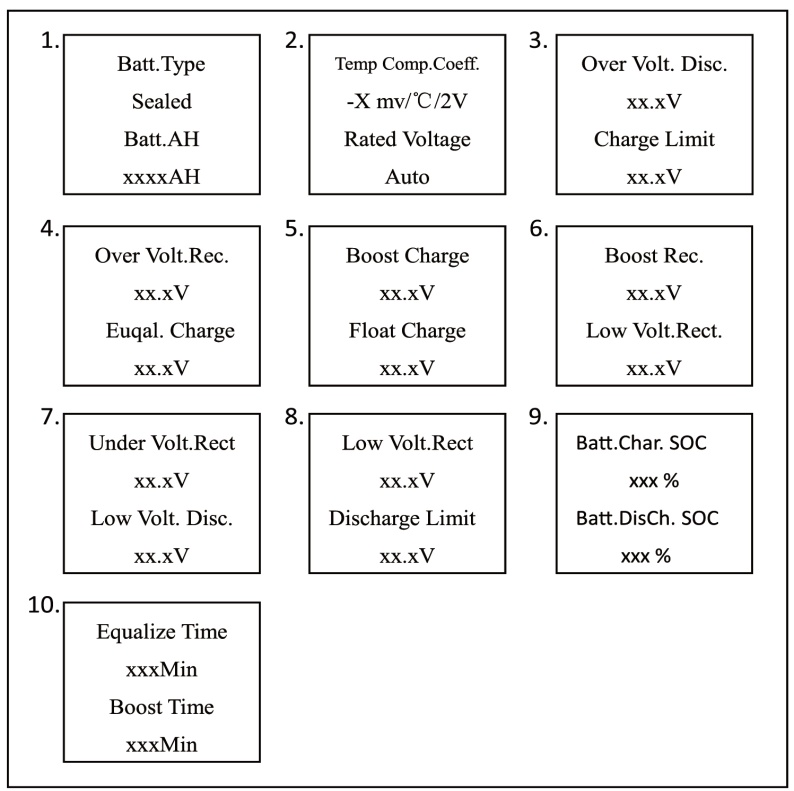 Control parameters tableBattery voltage parameters(Parameters is in 12V system at 25℃ , please use X 2 in 24V, X 3 in 36 V, and X 4 in 48 V system)Note: Battery voltage setting please in strict accordance with:Over Voltage Disconnect Voltage > Charging Limit Voltage ≥ Equalize Charging Voltage ≥ Boost Charging Voltage ≥ Float Charging Voltage > Boost Reconnect Charging Voltage;Over Voltage Disconnect Voltage > Over Voltage Reconnect Voltage ;Low Voltage Reconnect Voltage > Low Voltage Disconnect Voltage ≥ Discharging Limit Voltage;Under Voltage Warning Reconnect Voltage > Under Voltage Warning Voltage ≥ Discharging Limit Voltage;Boost Reconnect Charging Voltage > Low Voltage Disconnect Voltage.Load settingThe page of load setting could be used to set the four load working modes of the connection solar controller (Manual, Light on/off, Light on+timer, Time control).◎Manual Control◎Light on/off◎Light on+Timer◎Time ControlManual Control Default：ON/OFF◎Manual Control◎Light on/off◎Light on+Timer◎Time ControlLight on/off on：5.0VDeT：10M oﬀ：4.0VDeT：10M◎Manual Control◎Light on/off◎Light on+Timer◎Time ControlLight on+Timer on：5.0V DeT：10M oﬀ：4.0V DeT：10MNightTime:XXH:XXMLight on+Timer OnTime1 XXH:XXM OnTime2 XXH:XXM◎Manual Control◎Light on/off◎Light on+Timer◎Time ControlTime Control■Time1 OnTime H:M:S OﬀTime H:M:STime Control□Time2 OnTime H:M:S OﬀTime H:M:SManual controlManual control②  Light ON/OFF Light ON/OFF③  Light ON+ timerLight ON+ timer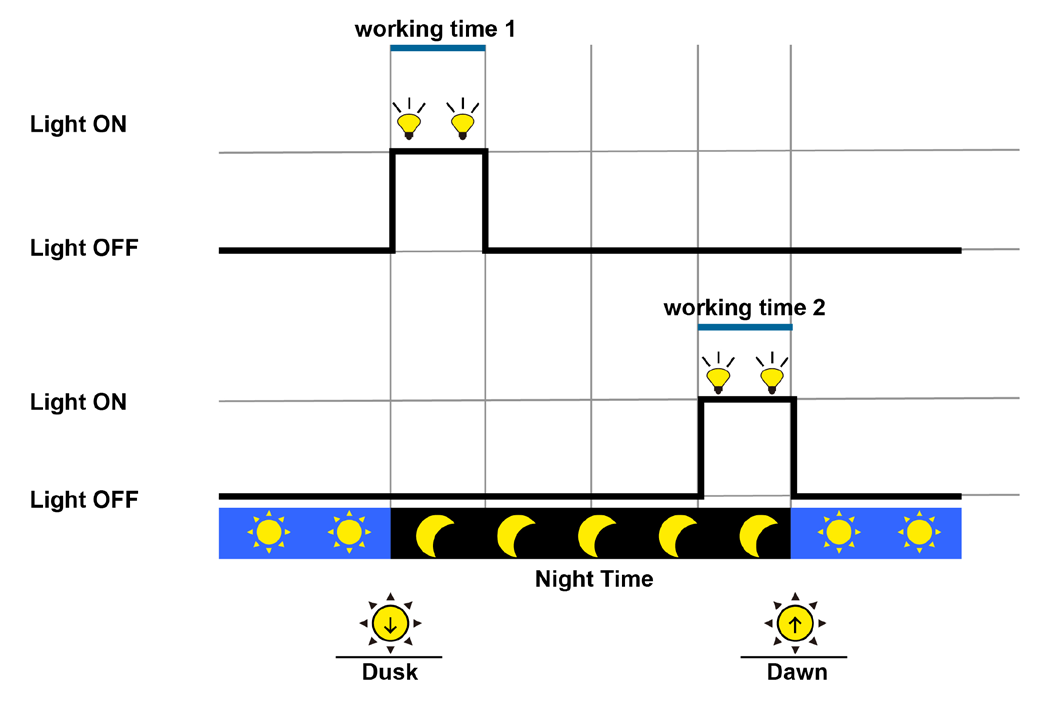 ④   Time controlTime controlDevice parameterThe software version information of solar charge controller could be checked via the page of device parameters, and device data like device ID, device LCD backlight time and device clock could be checked and modified. The page of device parameter in the diagram below:                                                      2.Device ParameterVer：VX.XX+VX.XX ID :    XXXDevice Parameter Bklight：XXXS Month -Day -YearH:M:SNote: the bigger the ID value of the connection device, the longer the Metercommunication identification interval (the maximum interval<6 minutes).Device passwordThe password of the solar charge controller could be modified via the page of device password; the device password is a 6-digit figure which is required before entering the modification mode of “Control parameter”, “Load setting”, “Device parameter”, “Device password”, “Factory reset” pages. The page of device password in the diagram below:Device PSW OriPSW：XXXXXX NewPSW：XXXXXXNote: Solar charge controller default password is”000000”  Charge modeThe charge mode of solar charge controller could be selected via the page of charge mode (Voltage Compensate, SOC); the default charge mode is Voltage Compensate charge mode.Charge Mode Vol.Compen./SOC  Factory resetThe default parameter values of solar charge controller could be restored via the Factory reset page, which means the “Control parameter”, “Load setting”, “Charge mode” and “Device password” of the devices could be restored to the factory defaults (the factory default password of the devices is “000000”).Factory Reset Yes	No  Failure informationThe current failure information of the solar charge controller could be checked via the Failure information page (a maximum of 15 failure messages could be displayed); when the failures of solar charge controller are eliminated, the corresponding failure information will also be automatically eliminated.Failure Info. 1 Over voltage2 Over load3 Short circuit  Meter parameterThe meter model, software and hardware version, and SN NO.could be checked via Meter parameterpage. And the three parameters (Switch pages, Backlight, Audiblealarm) could be browsed and modified as well.1.                                                   2.Meter Para.Type：MT50 Ver：Hardware + Software Sn：XXXXXXXXXXMeter Para. Sw-Pages：XXS BKLight： XXS AudiAlarm：on/offNote: When the set up is accomplished, the auto switch page cannot become effective until ten minutes later. 6 Technical Specifications 	ELECTRICALMECHANICALENVIRONMENTALDefinitions of interface pinsData cable pin definitions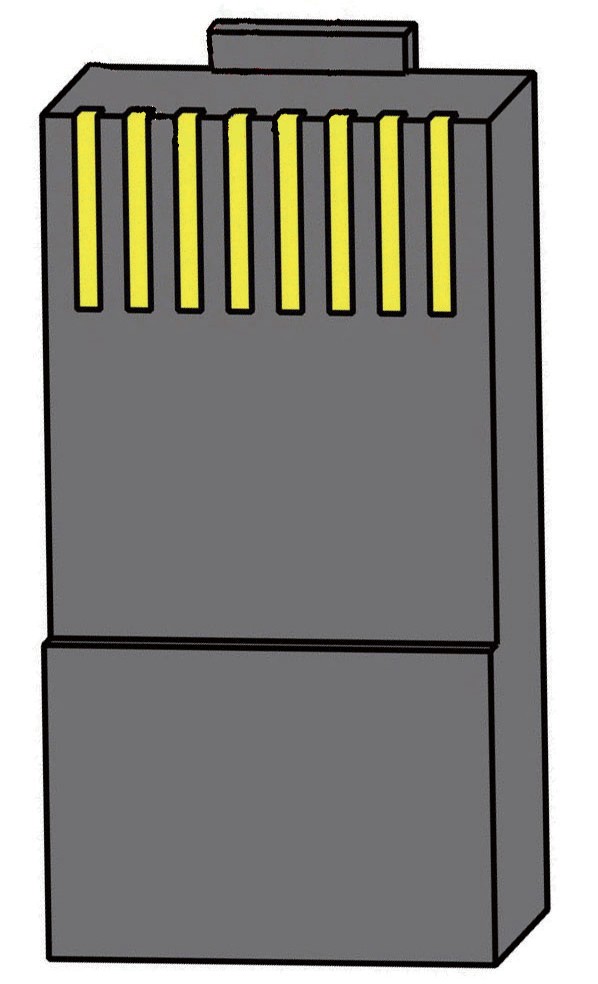 REMOTE METER DIMENSIONS       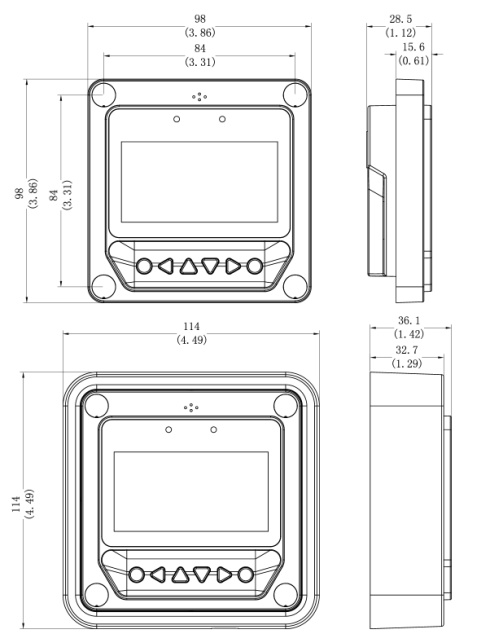 Ver1.5BEIJING EPSOLAR TECHNOLOGY CO.,LTD.Te l : +86-10-82894112 / 82894962Fax: +86-10-82894882E-mail: info@epsolarpv.com Website: http://www.epsolarpv.com/Control parametersControl parametersControl parametersParametersDefaultRangeBattery typeSealedSealed/Gel/Flooded/UserBattery Ah200Ah1~9999AhTemperature compensation coefficient-3mV/℃/2VRated voltageAutoAuto/12V/24V/36V/48VDepends on the versions of the controllersCharging SOC100%Fixed ValueDischarging SOC30%10~80%Control voltage parametersControl voltage parametersControl voltage parametersControl voltage parametersControl voltage parametersBattery charging settingGelSealedFloodedUserOver voltage disconnect voltage16.0V16.0V16.0V9~17VCharging limit voltage15.0V15.0V15.0V9~17VOver voltage reconnect voltage15.0V15.0V15.0V9~17VEqualize charging voltage——14.6V14.8V9~17VBoost charging voltage14.2V14.4V14.6V9~17VFloat charging voltage13.8V13.8V13.8V9~17VBoost reconnect charging voltage13.2V13.2V13.2V9~17VLow voltage reconnect voltage12.6V12.6V12.6V9~17VUnder voltagewarning reconnect voltage12.2V12.2V12.2V9~17VUnder voltagewarning voltage12.0V12.0V12.0V9~17VLow voltage disconnect voltage11.1V11.1V11.1V9~17VDischarging limit voltage10.6V10.6V10.6V9~17VEqualize duration——2 hrs.2 hrs.0~3 hrs.Boost duration2 hrs.2 hrs.2 hrs.0~3 hrs.ModeIntroductionsONLoad is on all the time if battery capacity is enough andno abnormal conditions happen.OFFLoad is OFF all the time.Light ON voltage(Nightthreshold)When input voltage of solar module is lower than light ON voltage, it automatically turns ON load output if battery capacity is enough and no abnormal conditions happen.Light OFF voltage(Daythreshold)When input voltage of solar module is higher than light OFF voltage, it automatically turns off load output.Delay timeThe confirmation time for Light signal. During the period, if light signal voltage continuesmatching Light ON/OFF voltage, it will carry out corresponding actions（The time adjustment  range:0~99mins）.Working time 1（T1）Load working period after light control turns ON loadAny of the working time is set as “0”, it means thistime willstop working. The real working time of T2 depends onthe Night time, and the length of T1, T2.Working time 2（T2）Load working period before light control turns off loadAny of the working time is set as “0”, it means thistime willstop working. The real working time of T2 depends onthe Night time, and the length of T1, T2.Night timeTotal night time controller get fromcalculation（≥3h）Any of the working time is set as “0”, it means thistime willstop working. The real working time of T2 depends onthe Night time, and the length of T1, T2.Working time1（T1）Control on/off time ofload through real-time clock mode.Working time 1 is thecompulsory load working time interval. Working time 2 is an optional.Working time2（T2）Realize the dual timerfunction of the load control throughreal-time clock mode.Working time 1 is thecompulsory load working time interval. Working time 2 is an optional.TypeNotesVerSolar charger controller software and hardware version numbers.IDSolar charger controller communication ID numbers.BklightSolar charger controller LCD backlight working time.Month-Day-Year  H:M:SSolar charger controller internal clock.Charging modeNotesVol.Compen.Voltage compensation： Voltage control charging (default)SOCBy setting the charge and discharge SOC target values forbattery charge and discharge controlMeter parameterMeter parameterMeter parameterMeter parameterParametersDefaultRangeRemarkSw-Pages00~120SThe automatic switchover inverter for real-timemonitoring pageBKlight200~999SLCD backlight timeAudiAlamOFFON/OFFTurn ON /OFF the acoustic alarm function in case of failure on solar charge controllerElectrical parameterElectrical parameterSelf-consumptionBacklight and acoustic alarm ON<65mASelf-consumptionBacklight ON<23mASelf-consumptionBacklight OFF<15mAMechanical parameterMechanical parameterFaceplate dimensions98×98 mm / 3.86×3.86 inchesFrame dimensions114×114 mm / 4.49×4.49 inchesConnector typeRJ45Meter cableStandard 2m,Max 50 mMeter weightSimple package: 0.23 KgStandard package:0.32 KgEnvironmental parameterEnvironmental parameterAmbient temperature-20℃~+70℃/-4℉~158℉Pin No.Definition1Power+12V input2RS485 B3RS485 A4GND5GND6RS485 A7RS485 B8Power+12V input